COMUNE DI PORTOFERRAIO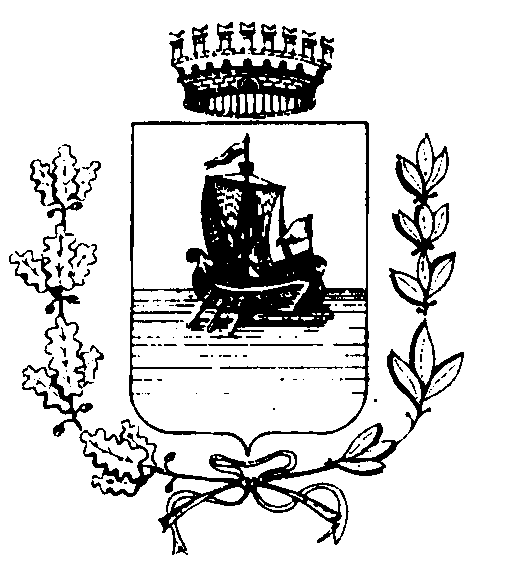 Provincia di LivornoAREA 2Servizio Politiche Sociali-------------------------------------------------------------------------------------------------Sede Municipale Via Garibaldi - 57037 PORTOFERRAIO - Tel. 0565/937111 - Fax 916391 - Cod. fisc. 82001370491DOMANDA DI ASSEGNAZIONE ALLOGGIO DI EDILIZIA RESIDENZIALE PUBBLICA                Bando di concorso anno 2024Il/La sottoscritto/aCognome	NomeCodice fiscale	Data di nascita		Sesso Comune di Nascita o (in caso di straniero) Stato Estero di Nascita	Prov.      (solo      se      nato       in       Italia) Stato Civile	 Cittadinanza (indicare stato)Residente in Via	N.\Comune	Provincia	CapTelefono E-mailCHIEDOdi essere inserito/a nella graduatoria per l’assegnazione in locazione di un alloggio di edilizia residenziale pubblica di proprietà del Comune di Portoferraio, ovunque ubicato, di cui al bando.Per l’assegnazione dell’alloggio ed essendo a conoscenza del fatto che, nel caso in cui io presti dichiarazioni o utilizzi documenti falsi, sono previste le sanzioni penali indicate dall’articolo 76 delD.P.R. n. 445/2000 e che il Comune di Portoferraio procederà a escludermi dalla graduatoria e/o ad annullare l’assegnazione eventualmente effettuata nei miei confronti (come previsto dall’articolo 36, commi 1 e 2 della legge regionale 2 gennaio 2019 n. 2), sotto la mia responsabilitàDICHIAROin base all’articolo 47 del D.P.R. n. 445/2000anche in nome e per conto di tutti i soggetti componenti del mio nucleo familiareSezione 1 – REQUISITI PERSONALI1.1di essere Cittadino italiano o di uno stato appartenente all’Unione Europea;di essere cittadino di uno Stato extra UE in possesso di un permesso di soggiorno UE di lungo periodo (ex carta di soggiorno) o di altro permesso di durata superiore al biennio in corso di validità/rinnovo;di essere cittadino di uno Stato extra UE in possesso di permesso di soggiorno biennale in corso di validità/rinnovo che esercita una regolare attività di lavoro subordinato o autonomo;In quanto non residente nel Comune di Portoferraiodi avere la sede stabile ed esclusiva o principale dell’attività lavorativa nel comune di Portoferraiodi non avere riportato condanne penali passate in giudicato per delitti non colposi, per i quali è prevista la pena detentiva non inferiore a cinque anni, ovvero avvenuta esecuzione della relativa pena;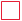 Sezione 2 – REQUISITI DEL NUCLEO FAMILIARE2.1	che il mio nucleo familiare anagrafico risulta composto nel modo seguente:2.1.1che il nucleo familiare partecipante al bando coincide con quello anagraficooppureche il/i seguenti componente/i il nucleo familiare NON partecipano al bando:che intendo formare un nuovo nucleo familiare presentando domanda congiunta con i seguenti componenti aventi un ISEE in corso di validità non superiore ad Euro 16.500:2.2che la situazione economica complessiva del mio nucleo familiare ammonta a  €________________di valore ISEE ordinario/corrente per l’anno 2024, come risulta dall'attestazione in corso di validità priva di omissioni e/o difformità;di rientrare in almeno una delle seguenti condizioni:non essere titolare di diritti di proprietà, usufrutto, uso o abitazione su alloggio adeguato alle esigenze del mio nucleo familiare che si trova a una distanza minore o uguale a 50 km dal comune di Portoferraio, e che nessun componente del mio nucleo familiare partecipante al bando si trova in tale condizione;oppure:essere titolare/ un componente è titolare di diritti di proprietà, usufrutto, uso o abitazione su un solo immobile a uso abitativo che è stato assegnato al coniuge legalmente separato / divorziato, a seguito di provvedimento dell’Autorità Giudiziaria, del quale pertanto non si ha la disponibilità;essere titolare/ un componente è titolare di diritti di proprietà, usufrutto, uso o abitazione su un solo immobile a uso abitativo e che detto immobile è stato dichiarato inagibile da parte del comune o altra autorità competente;essere titolare/ un componente è titolare di diritti di proprietà, usufrutto, uso o abitazione su un solo immobile a uso abitativo e che detto immobile è stato sottoposto a procedura di pignoramento in data anteriore alla data di pubblicazione del bando;di:non essere titolare di diritti di proprietà, usufrutto, uso o abitazione su immobili (sia ad uso abitativo che non abitativo) o quote di essi che si trovano su tutto il territorio italiano o all’estero, ivi compresi quelli dove ricorre la situazione di sovraffollamento, il cui valore complessivo sia superiore a 25.000 euro ai fini IMU/IVIE, e che nessun componente del mio nucleo familiare si trova in tale condizione;oppure:essere titolare /che un componente del mio nucleo familiare è titolare di diritti di proprietà, usufrutto, uso o abitazione su immobili (sia ad uso abitativo che non abitativo) o quote di essi che si trovano su tutto il territorio italiano o all’estero, il cui valore complessivo sia superiore a 25.000 euro ai fini IMU/IVIE, utilizzati per l'attività lavorativa prevalente del nucleo familiare richiedente;essere titolare/un componente è titolare di diritti di proprietà, usufrutto, uso o abitazione su immobili (sia ad uso abitativo che non abitativo) o quote di essi che si trovano su tutto il territorio italiano o all’estero, il cui valore complessivo sia superiore a 25.000 euro ai fini IMU/IVIE , assegnate al coniuge legalmente separato / divorziato, a seguito di provvedimento dell’Autorità Giudiziaria, del quale pertanto non si ha la disponibilità;essere titolare/un componente è titolare di diritti di proprietà, usufrutto, uso o abitazione su immobili (sia ad uso abitativo che non abitativo) o quote di essi che si trovano su tutto il territorio italiano o all’estero, il cui valore complessivo sia superiore a 25.000 euro ai fini IMU/IVIE e che detti immobili sono stati dichiarati inagibili da parte del comune o altra autorità competenteessere titolare/un componente è titolare di diritti di proprietà, usufrutto, uso o abitazione su immobili (sia ad uso abitativo che non abitativo) o quote di essi che si trovano su tutto il territorio italiano o all’estero, il cui valore complessivo sia superiore a 25.000 euro ai fini IMU/IVIE e che detti immobili sono stati sottoposti a procedura di pignoramento in data anteriore alla data di pubblicazione del bandoche il valore del patrimonio mobiliare dichiarato ai fini ISEE del nucleo familiare partecipante non è superiore 25.000,00 euro ai sensi dell'art.4 lettera d) del Bando di concorso;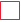 di:non essere proprietario di natanti o imbarcazioni a motore o a vela iscritti nei relativi registri, e che nessun componente del mio nucleo familiare si trova in tale condizione;oppure:essere proprietario / che un componente del mio nucleo familiare è proprietario di natanti o imbarcazioni a motore o a vela iscritti nei relativi registri, che costituisce/costituiscono beni strumentali aziendali;di:non essere proprietario di autoveicoli immatricolati nei cinque anni precedenti la data di pubblicazione del bando, di potenza superiore a 80 KW (110 CV), e che nessun componente del mio nucleo familiare si trova in tale condizione;oppure:essere proprietario / che un componente del mio nucleo familiare di autoveicolo/i immatricolato/i nei cinque anni precedenti la data di pubblicazione del bando, di potenza superiore a 80 KW (110 CV) che costituisce/costituiscono beni strumentali aziendali.che il patrimonio complessivo, composto dalla somma del patrimonio immobiliare e del patrimonio mobiliare non è superiore ad €. 40.000, fermo restando il rispetto dei limiti di ciascuna componente come fissati ai precedenti punti 2.4) e 2.5);di non essere stato/a in passato assegnatario/a in proprietà o con patto di futura vendita di alloggi realizzati con contributi pubblici o finanziamenti agevolati concessi per l’acquisto, in qualunque forma, dalla Regione, dagli enti territoriali e da enti pubblici, con esclusione dei casi in cui l’alloggio sia inutilizzabile o perito, senza dar luogo al risarcimento del danno, e che nessun componente del mio nucleo familiare si trova in tale condizione;di non essere stato/a destinatario/a di provvedimenti di annullamento dell’assegnazione di alloggio di edilizia     residenziale pubblica, e che nessun componente del mio nucleo familiare si trova in tale condizione;di:non essere stato/a destinatario/a di dichiarazioni di decadenza dall’assegnazione di alloggi di edilizia residenziale pubblica per i casi previsti dall’articolo 38, comma 3, lettere b), d), e) f) della legge regionale 2 gennaio 2019 n. 2, e che nessun componente del mio nucleo familiare si trova in tale condizione;oppure:essere stato/a destinatario/a/che un componente del mio nucleo familiare è stato destinatario/a di dichiarazione di decadenza dall’assegnazione di alloggi di edilizia residenziale pubblica per morosità ultrasemestrale (dall’articolo 38, comma 3, lettera f) della legge regionale 2 gennaio 2019 n. 2), e di avere estinto il relativo debito prima della presentazione della presente domanda;di:non occupare abusivamente alcun alloggio di edilizia residenziale pubblica e di non avere occupato abusivamente alcun alloggio di edilizia residenziale pubblica nei cinque anni precedenti la data di presentazione della domanda, e che nessun componente del mio nucleo familiare si trova in tale condizione;oppure:essere stato/a destinatario/a di un provvedimento di sanatoria di cui all’articolo 40, commi 4, 5 e 6, della legge regionale 2 gennaio 2019 n. 2 o dell’articolo 40, commi 3 e 4, della legge regionale n. 96/1996;di:non occupare senza titolo alcun alloggio di edilizia residenziale pubblica e di non avere occupato senza titolo alcun alloggio di edilizia residenziale pubblica nei cinque anni precedenti la data di presentazione della domanda, e che nessun componente del mio nucleo familiare si trova in tale condizione;oppure:essere stato/a destinatario/a di un provvedimento di sanatoria di cui all’articolo 40, commi 4, 5 e 6, della legge regionale 2 gennaio 2019 n. 2 o dell’articolo 40, commi 3 e 4, della legge regionale n. 96/1996;Sezione 3 – SITUAZIONE REDDITUALEche le tipologie di reddito e che i redditi complessivi fiscalmente imponibili e non imponibili riferiti all'anno 2023 del nucleo familiare partecipante al bando risultano essere quelli indicati in tabella:che sono obbligato/un componente il nucleo familiare è obbligato al pagamento mensile di un assegno di mantenimento a favore del coniuge e/o dei figli in quanto separato/divorziato legalmenteSezione 4 – CONDIZIONI ABITATIVE4.1	che il mio nucleo familiare si trova in una situazione di grave disagio abitativo e, ai fini dell'attribuzione dei punteggi previsti nel Bando, dichiaro quanto segue:di abitare continuativamente da almeno un anno in ambienti impropriamente adibiti ad abitazione aventi caratteristiche tipologiche e/o igienico sanitarie di assoluta ed effettiva incompatibilità con la destinazione ad abitazione come documentato dalle autorità pubbliche competenti;di abitare in un alloggio in cui sono presenti barriere architettoniche che provocano un grave disagio abitativo e che non possono essere facilmente eliminate, come confermato dalla documentazione tecnica allegata, in presenza di nucleo familiare con componente affetto da handicap, invalidità o minorazioni congenite o acquisite, comportanti gravi e permanenti difficoltà di deambulazione;di abitare continuativamente da almeno un anno in un alloggio assegnato a titolo precario dai servizi di assistenza del comune o da altri servizi assistenziali pubblici, regolarmente occupato, o abitazione in alloggio privato procurato dai servizi di assistenza del comune, regolarmente occupato, il cui canone di locazione è parzialmente/interamente corrisposto dal Comune di Portoferraio;Di abitare continuativamente da almeno un anno in un alloggio di edilizia residenziale pubblica (ERP), assegnato in utilizzo autorizzato/titolo provvisorio/ regolarmente occupato, e di essere regolarmente e totalmente adempiente agli obblighi contrattuali o di rispettare il piano di rientro dalla morosità stipulato con il gestore;di abitare in un alloggio di proprietà privata con un contratto di locazione registrato cheprevede un canone di locazione annuo di €	regolarmente corrisposto come da documentazione allegata e dinon avere percepito alcun contributo a titolo di sostegno abitativo;aver percepito nell'anno 2023 un contributo a titolo di sostegno abitativo pari a€.di abitare in un alloggio che deve essere rilasciato a seguito di:provvedimento esecutivo di sfratto per finita locazione convalidato in data  provvedimento esecutivo di sfratto per morosità incolpevole come definita all'articolo 14 comma 3 LRT n.2/2019 convalidato in data   provvedimento di nomina del custode dei beni pignorati anteriore alla data di pubblicazione del bandodi abitare incoabitazione in uno stesso alloggio con altro o più nuclei familiari, ciascuno composto da almeno due unità, regolarmente risultanti dai registri anagrafici;una situazione di sovraffollamento, essendo presenti nell’alloggio oltre due persone per vano utile calcolato ai sensi dell'Allegato C LRT 2/2019, regolarmente risultanti dai registri anagrafici.Sezione 5 – CONTRIBUZIONE GESCALSezione 6 – OPZIONE ALLOGGI ERP DI RISULTADi essere interessato all'inserimento nella graduatoria speciale per la proposta di alloggi ERP di di risulta ubicati all’interno del territorio comunale di Portoferraio che si dovessero rendere disponibili nel corso di vigenza della graduatoriaSI	NOSezione 7 – CONTATTI E RECAPITISe diverso dall'indirizzo di residenza:chiedo che tutte le comunicazioni che riguardano il procedimento di assegnazione attivato con questa domanda siano inviate al seguente recapito:Nome Cognome Indirizzo ComuneAltri recapiti telefoniciDichiaro di aver letto e compreso il presente modulo di autocertificazione e di sottoscriverlo, consapevole delle sanzioni penali previste in caso di dichiarazione mendace ai sensi artt. 75 e 76 del D.P.R. 445/2000.ALLEGO ALLA PRESENTE DOMANDAALL 1 - dichiarazione di assolvimento dell'imposta di bollo di 16,00 euro;ALL 2 – copia del permesso di soggiorno UE di lungo periodo (ex carta di soggiorno) o di altro permesso di durata superiore al biennio in corso di validità/rinnovo;ALL 3 - copia del permesso di soggiorno di durata almeno biennale ovvero copia della ricevuta di rinnovo, in corso di validità corredato da idonea documentazione comprovante l’attività lavorativa svolta alla data di pubblicazione del presente bando;ALL 4 - idonea documentazione comprovante l’attività lavorativa svolta alla data di pubblicazione del presente bando;consapevole che la mancanza di tale documento ha come conseguenza la dichiarazione di irricevibilità della presente domanda e l'impossibilità di essere inseriti nella graduatoria per l'assegnazione degli alloggi.ALLEGO inoltreALL 5 -certificazione della competente Azienda Sanitaria circa la sussistenza di condizioni o cause di invalidità dei componenti del nucleo familiare ovvero copia della domanda di invalidità presentata in data antecedente la pubblicazione del bando;ALL 6 -copia del provvedimento che pronuncia la separazione o il divorzio dei coniugi;ALL 7 -documentazione comprovante l'effettivo pagamento dell'assegno di mantenimento a favore del coniuge e/o dei figli;ALL 8 -dichiarazione di inagibilità dell’immobile di proprietà rilasciato dal Comune o da altra autorità competente;ALL 9 –provvedimento di pignoramento dell'abitazione di proprietà; ALL 10 -attestazione ISEE 2024;ALL 11 -documentazione da cui risulti la tipologia di redditi percepiti (pensione sociale, assegno sociale, pensione minima INPS, pensione di invalidità);ALL 12 -documentazione comprovante i redditi percepiti nell'anno 2023;ALL 13 –certificazione rilasciata dalle autorità pubbliche competenti circa l'assoluta ed effettiva inidoneità dell'alloggio di residenza ai fini abitativi (alloggio improprio);ALL 14 -documentazione tecnica circa la presenza, nell’alloggio di residenza, di barriere architettoniche non facilmente eliminabili ovvero copia della richiesta di tale documentazione;ALL 15 -documentazione attestante l'abitazione in alloggi o strutture di accoglienza assegnati a titolo precario da altri servizi di assistenza del comune pubblici o privati;ALL 16 -contratto di locazione e registrazione all'agenzia delle entrate;ALL 17 –ultime 6 ricevute di pagamento del canone di locazione dell’alloggio di residenza; ALL 18 -copia dell'atto di convalida di sfratto per finita locazione o per morosità incolpevole;ALL 19 -documentazione inerente la condizione di sovraffollamento presente nell'alloggio abitato.                                                 Trattamento dei dati personaliIn osservanza di quanto disposto dall'articolo 13 del Regolamento U.E. 2016/679, il Comune di Portoferraio fornisce le seguenti informazioni agli utenti in merito all’utilizzo dei dati personali.Il titolare del trattamento è il Comune di Portoferraio, Via Giuseppe Garibaldi, 17, 57037 Portoferraio LI, Tel. 0565/937111 (centralino) – comune.portoferraio@postacert.toscana.itIl titolare tratta i dati personali, qualificabili come qualsiasi informazione riguardante una persona fisica identificata o identificabile, mediante una o più operazioni, compiute con o senza l’ausilio di processi automatizzati e applicate a dati personali o insiemi di dati personali, come la raccolta, la registrazione, l’organizzazione, la strutturazione, la conservazione, l’adattamento o la modifica, l’estrazione, la consultazione, l’uso, la comunicazione mediante trasmissione, diffusione o qualsiasi altra forma di messa a disposizione, il raffronto o l’interconnessione, la limitazione, la cancellazione o la distruzione. A norma dell'art. 6 del regolamento U.E. 2016/679 il trattamento è lecito solo se l’interessato ha espresso il consenso al trattamento dei propri dati personali per le finalità di cui al presente bando. I dati personali sono trattati secondo le specifiche finalità previste dai singoli procedimenti amministrativi. La finalità del trattamento è definita dalle fonti normative che disciplinano i singoli procedimenti.Il responsabile del trattamento dei dati è il Dirigente Settore Politiche sociali.I dati personali acquisiti saranno conservati per un periodo di tempo strettamente necessario allo svolgimento delle funzioni istituzionali e dei procedimenti e per il rispetto delle norme previste dalla normativa vigente per la conservazione degli atti e dei documenti dellaP.A. ai fini archivistici. L'interessato ha diritto di chiedere al titolare del trattamento l'accesso ai propri dati personali e la loro eventuale rettifica, la cancellazione degli stessi o la limitazione del trattamento dei dati che lo riguardano e di opporsi al loro trattamento.L' interessato ha altresì il diritto alla portabilità dei dati. L'interessato ha sempre diritto alla revoca del consenso prestato. in questo ultimo caso, la revoca del consenso al trattamento dei dati da parte dell'interessato non pregiudica la liceità dei trattamenti effettuati fino alla revoca. l'interessato ha facoltà di proporre reclamo all'autorità di controllo come da previsione normativa ex art. 13, paragrafo 2, lettera d, del regolamento U.E. 2016/679.La comunicazione dei dati è richiesta dalla legge e la mancata comunicazione di tali dati, o la revoca della stessa, comporta l’improcedibilità dell’istanza. Il Dirigente Settore politiche sociali è il “responsabile del trattamento” ed è il Dott. Maurizio Nieri, nominato con Decreto sindacale 6/2022.Dichiaro di aver letto e compreso l'informativa ai sensi del Regolamento U.E. 2016/679 e di sottoscriverla dando il consenso al trattamento dei dati personaliLuogo e data___________________________________Firma del richiedente____________________________CognomeNomeStato CivileSessoData di nascitaLuogo di nascitaCodice fiscaleRelazione di parentelainvalidità-------------- ------------------CognomeNomeCognomeNomeStato CivileSessoData di nascitaLuogo di nascitaCodice fiscaleRelazione di parentelainvalidità--------------------CognomeNomeTipologia redditoImporto €----------Che il periodo di contribuzione al fondo Gescal è superiore a 5 anniChe il periodo di contribuzione al fondo Gescal è superiore a 10 anni